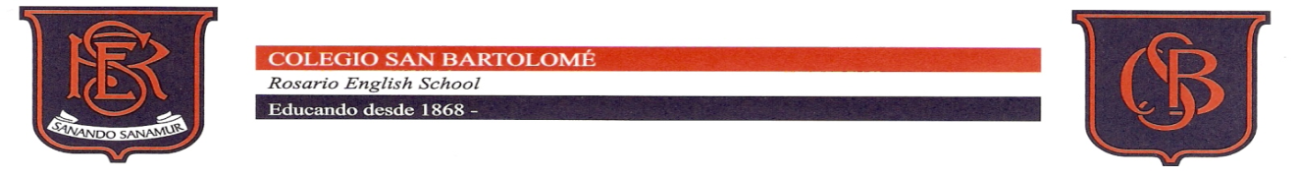 Colegio San Bartolomé - Cuerpo de Capitanes 2022CAPITANES COLEGIO Cap. Caterina Assi       Cap. Carlos WengVICECAPITANES SEDE CENTRO                 VICECAPITANES SEDE FISHERTONVicecap. Candela De Maio                                                Vicecap. Dolores Martinez    Vicecap. Gerónimo Lo CelsoCAPITANES HUDSON         SEDE CENTRO                                                        SEDE FISHERTONCap. Paz Sevilla        Cap. Tobías Goldemberg                                  Cap. Agustina Moreno   Cap. Mateo AguileraCAPITANES  CANNINGCap. Alessia Crer            Cap. Felipe Pieretti                                             Cap. Dolores Riegé      Cap. Bruno MercoglianoCAPITANES  CUNNINGHAME GRAHAM                              Cap. Emily Norman       Cap. Alejo Granados                                           Cap. Mora Pierre     Cap. Manuel Fernández 